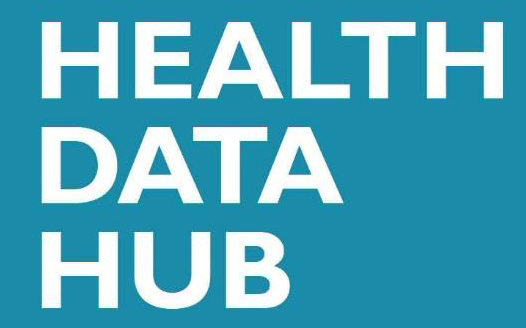 Résumé de l’Étude, Recherche ou Évaluationà l’attention du porteur de projetObligatoirement en français – 2 pages maximumTitre/Acronyme(sera rendu public)Présentation de l’équipe projetOBJECTIFS ET FINALITÉSOBJECTIFS ET FINALITÉSContexte de l’étude
et objectifsRespect de l’ÉthiqueJustification de 
l’Intérêt publicPublication des résultats et valorisationMÉTHODOLOGIEMÉTHODOLOGIEDonnées
requises	Dossiers médicaux		PMSI seul                                	Extraction SNDS		Registre	EGB seul		Enquête / Cohorte           Causes de décès		Autre(s) : Description de
la cohorte étudiéeMéthodes, traitements
et analyses des donnéesCirculation des données
et appariementCalendrier prévisionnel et faisabilitéPROTECTION DE LA VIE PRIVÉE, SÉCURITÉ ET CONFIDENTIALITÉ DES DONNÉESPROTECTION DE LA VIE PRIVÉE, SÉCURITÉ ET CONFIDENTIALITÉ DES DONNÉESInformation des patients et protection des droitsInformation individuelle des patients, des usagers, …Information collectiveSupport des données et sécuritéDemande de dérogation à l’information individuelle des personnes à justifier :